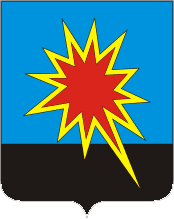 РОССИЙСКАЯ ФЕДЕРАЦИЯКемеровская областьКалтанский городской округСовет народных депутатов Калтанского городского округа(шестой созыв,  третье  заседание)от  «22» декабря 2021 года                                                                    №20                                     	                                                  Рассмотрев проект решения «О внесении изменений и дополнений в Устав Калтанского городского округа Кемеровской области - Кузбасса», руководствуясь статьей 44 федерального закона №131-ФЗ от 6 октября 2003 года «Об общих принципах организации местного самоуправления в Российской Федерации», Совет народных депутатов Калтанского городского округа        РЕШИЛ:       1. Принять проект решения «О внесении изменений и дополнений в Устав Калтанского городского округа Кемеровской области – Кузбасса» согласно приложению 1 к настоящему решению.      2. Утвердить Порядок учета предложений по проекту решения Совета народных депутатов Калтанского городского округа «О внесении изменений и дополнений в Устав Калтанского городского округа Кемеровской области – Кузбасса» и участия граждан в его обсуждении согласно приложению 2 к настоящему решению.      3. Назначить публичные слушания по проекту решения «О внесении изменений и дополнений в Устав Калтанского городского округа Кемеровской области – Кузбасса» на 25 января 2022 года в 11-00 по адресу: г. Калтан,                   ДК «Энергетик», проспект Мира, 55а.      4. Опубликовать настоящее решение в газете «Калтанский вестник» и на сайте администрации Калтанского городского округа.      5. Настоящее решение вступает в силу после  его опубликования.      6. Контроль исполнения настоящего решения возложить на постоянную комиссию Совета народных депутатов Калтанского городского округа по социальным вопросам и развитию местного самоуправления (Ю.М. Жданов).Председатель Совета народных депутатовКалтанского городского округа                                                 М.В. КуликоваПриложение 1                                                                 к решению Совета народных депутатов                                                                Калтанского городского округаот «22» декабря 2021 г.   №20ПРОЕКТРОССИЙСКАЯ ФЕДЕРАЦИЯКемеровская область - КузбассКалтанский городской округСовет народных депутатовКалтанского городского округа                   (шестой  созыв,                        )               от «___»_________ 20__ года  №____-НПАпринято Советом народных депутатов                                                                     Калтанского городского округа                                   «__»_________ 20__ годаВ целях приведения Устава Калтанского городского округа Кемеровской области - Кузбасса в соответствие с нормами действующего законодательства, руководствуясь статьями 26, 53 Устава Калтанского городского округа Кемеровской области - Кузбасса, Совет народных депутатов Калтанского городского округа РЕШИЛ: Внести в Устав Калтанского городского округа Кемеровской области - Кузбасса, принятый Калтанским городским Советом народных депутатов 27.06.2005, решение №306 (в редакции Решения от 24.06.2021 №202-НПА) следующие изменения и дополнения:1.1. В части 1 статьи 8:а) пункт 4.1 изложить в следующей редакции:«4.1)   осуществление муниципального контроля за исполнением единой теплоснабжающей организацией обязательств по строительству, реконструкции и (или) модернизации объектов теплоснабжения;»;б) пункт 5 изложить в следующей редакции:«5) дорожная деятельность в отношении автомобильных дорог местного значения в границах Калтанского городского округа и обеспечение безопасности дорожного движения на них, включая создание и обеспечение функционирования парковок (парковочных мест), осуществление муниципального контроля на автомобильном транспорте, городском наземном электрическом транспорте и в дорожном хозяйстве в границах  городского округа, организация дорожного движения, а также осуществление иных полномочий в области использования автомобильных дорог и осуществления дорожной деятельности в соответствии с законодательством Российской Федерации;»;в) пункт 24 изложить в следующей редакции:«24) утверждение правил благоустройства территории Калтанского городского округа, осуществление муниципального контроля в сфере благоустройства, предметом которого является соблюдение правил благоустройства территории  городского округа, в том числе требований к обеспечению доступности для инвалидов объектов социальной, инженерной и транспортной инфраструктур и предоставляемых услуг (при осуществлении муниципального контроля в сфере благоустройства может выдаваться предписание об устранении выявленных нарушений обязательных требований, выявленных в ходе наблюдения за соблюдением обязательных требований (мониторинга безопасности), организация благоустройства территории  городского округа в соответствии с указанными правилами, а также организация использования, охраны, защиты, воспроизводства городских лесов, лесов особо охраняемых природных территорий, расположенных в границах городского округа;»;г) пункт 29 изложить в следующей редакции:«29) создание, развитие и обеспечение охраны лечебно-оздоровительных местностей и курортов местного значения на территории муниципального, городского округа, а также осуществление муниципального контроля в области охраны и использования особо охраняемых природных территорий местного значения;»;1.2.  В статье 16: а) часть 4 изложить в следующей редакции:«4. Порядок организации и проведения публичных слушаний определяется уставом Калтанского городского округа Кемеровской   области – Кузбасса  и (или) нормативными правовыми актами Совета народных депутатов Калтанского городского округа и должен предусматривать заблаговременное оповещение жителей  городского округа  о времени и месте проведения публичных слушаний, заблаговременное ознакомление с проектом муниципального правового акта, в том числе посредством его размещения на официальном сайте органа местного самоуправления в информационно-телекоммуникационной сети «Интернет» или в случае, если орган местного самоуправления не имеет возможности размещать информацию о своей деятельности в информационно-телекоммуникационной сети «Интернет», на официальном сайте  Кемеровской  области - Кузбасса или  Калтанского  городского округа  с учетом положений Федерального закона от 9 февраля 2009 года №8-ФЗ «Об обеспечении доступа к информации о деятельности государственных органов и органов местного самоуправления» (далее в настоящей статье - официальный сайт), возможность представления жителями  городского округа  своих замечаний и предложений по вынесенному на обсуждение проекту муниципального правового акта, в том числе посредством официального сайта, другие меры, обеспечивающие участие в публичных слушаниях жителей городского округа, опубликование (обнародование) результатов публичных слушаний, включая мотивированное обоснование принятых решений, в том числе посредством их размещения на официальном сайте. Для размещения материалов и информации, указанных в абзаце первом настоящей части, обеспечения возможности представления жителями городского округа  своих замечаний и предложений по проекту муниципального правового акта, а также для участия жителей  городского округа  в публичных слушаниях с соблюдением требований об обязательном использовании для таких целей официального сайта может использоваться федеральная государственная информационная система «Единый портал государственных и муниципальных услуг (функций)», порядок использования которой для целей настоящей статьи устанавливается Правительством Российской Федерации.»;б) часть 6 изложить в следующей редакции:«6. По проектам генеральных планов, проектам правил землепользования и застройки, проектам планировки территории, проектам межевания территории, проектам правил благоустройства территорий, проектам, предусматривающим внесение изменений в один из указанных утвержденных документов, проектам решений о предоставлении разрешения на условно разрешенный вид использования земельного участка или объекта капитального строительства, проектам решений о предоставлении разрешения на отклонение от предельных параметров разрешенного строительства, реконструкции объектов капитального строительства, вопросам изменения одного вида разрешенного использования земельных участков и объектов капитального строительства на другой вид такого использования при отсутствии утвержденных правил землепользования и застройки проводятся публичные слушания или общественные обсуждения в соответствии с законодательством о градостроительной деятельности.»;1.3. В статье 42.1:часть 1 изложить в следующей редакции:«1. К полномочиям Ревизионной комиссии относятся:1) организация и осуществление контроля за законностью и эффективностью использования средств местного бюджета, а также иных средств в случаях, предусмотренных законодательством Российской Федерации;2) экспертиза проектов местного бюджета, проверка и анализ обоснованности его показателей;3) внешняя проверка годового отчета об исполнении местного бюджета;4) проведение аудита в сфере закупок товаров, работ и услуг в соответствии с Федеральным законом от 5 апреля 2013 года №44-ФЗ                                «О контрактной системе в сфере закупок товаров, работ, услуг для обеспечения государственных и муниципальных нужд»;5) оценка эффективности формирования муниципальной собственности, управления и распоряжения такой собственностью и контроль за соблюдением установленного порядка формирования такой собственности, управления и распоряжения такой собственностью (включая исключительные права на результаты интеллектуальной деятельности);6) оценка эффективности предоставления налоговых и иных льгот и преимуществ, бюджетных кредитов за счет средств местного бюджета, а также оценка законности предоставления муниципальных гарантий и поручительств или обеспечения исполнения обязательств другими способами по сделкам, совершаемым юридическими лицами и индивидуальными предпринимателями за счет средств местного бюджета и имущества, находящегося в муниципальной собственности;7) экспертиза проектов муниципальных правовых актов в части, касающейся расходных обязательств Калтанского городского округа, экспертиза проектов муниципальных правовых актов, приводящих к изменению доходов местного бюджета, а также муниципальных программ (проектов муниципальных программ);8) анализ и мониторинг бюджетного процесса в Калтанском городском округе, в том числе подготовка предложений по устранению выявленных отклонений в бюджетном процессе и совершенствованию бюджетного законодательства Российской Федерации;9) проведение оперативного анализа исполнения и контроля за организацией исполнения местного бюджета в текущем финансовом году, ежеквартальное представление информации о ходе исполнения местного бюджета, о результатах проведенных контрольных и экспертно-аналитических мероприятий в Совет народных депутатов Калтанского городского округа и главе Калтанского городского округа;10) осуществление контроля за состоянием муниципального внутреннего и внешнего долга;11) оценка реализуемости, рисков и результатов достижения целей социально-экономического развития муниципального образования, предусмотренных документами стратегического планирования муниципального образования, в пределах компетенции контрольно-счетного органа муниципального образования;12) участие в пределах полномочий в мероприятиях, направленных на противодействие коррупции;         13) иные полномочия в сфере внешнего муниципального финансового контроля, установленные федеральными законами, законами Кемеровской области - Кузбасса, уставом Калтанского городского округа Кемеровской области - Кузбасса и нормативными правовыми актами Совета народных депутатов Калтанского городского округа.»;1.4. В статье 42.2;а) часть 5 изложить в следующей редакции:«5. На должность председателя Ревизионной комиссии города Калтана назначается гражданин Российской Федерации, соответствующий следующим квалификационным требованиям:1) наличие высшего образования;2) опыт работы в области государственного, муниципального управления, государственного, муниципального контроля (аудита), экономики, финансов, юриспруденции не менее пяти лет;3) знание Конституции Российской Федерации, федерального законодательства, в том числе бюджетного законодательства Российской Федерации и иных нормативных правовых актов, регулирующих бюджетные правоотношения, законодательства Российской Федерации о противодействии коррупции, устава, законов Кемеровской  области- Кузбасса и иных нормативных правовых актов, устава Калтанского городского округа Кемеровской  области - Кузбасса и иных муниципальных правовых актов применительно к исполнению должностных обязанностей, а также общих требований к стандартам внешнего государственного и муниципального аудита (контроля) для проведения контрольных и экспертно-аналитических мероприятий контрольно-счетными органами субъектов Российской Федерации и муниципальных образований, утвержденных Счетной палатой Российской Федерации.»;б) часть 7 дополнить подпунктом 9 следующего содержания:«9) в случае несоблюдения ограничений, установленных Федеральным законом от 06.10.2003 №131-ФЗ «Об общих принципах организации местного самоуправления в Российской Федерации».Настоящее решение подлежит государственной регистрации в территориальном органе уполномоченного федерального органа исполнительной власти в сфере регистрации уставов муниципальных образований в установленном федеральным законодательством порядке, а также официальному опубликованию в городской газете «Калтанский вестник» в течение 7 дней  со дня поступления из территориального органа уполномоченного федерального органа исполнительной власти в сфере регистрации уставов муниципальных образований  уведомления о включении сведений об муниципальном правовом акте о внесении изменений в устав муниципального образования в государственный реестр уставов муниципальных образований  Кемеровской области - Кузбасса.Председатель Совета народных депутатов Калтанского городского округа                                                М.В. КуликоваГлава Калтанского городского округа		                         И.Ф. ГолдиновПриложение 2                                                                 к решению Совета народных депутатов                                                                Калтанского городского округаот «22» декабря2021 г.   №20ПОРЯДОКучета предложений по проекту решения Совета народных депутатовКалтанского городского округа  «О внесении изменений и дополнений в Устав Калтанского городского округа Кемеровской области – Кузбасса» и участия граждан в его обсуждении      1. Предложения граждан по проекту решения Совета народных депутатов Калтанского городского округа  «О внесении изменений и дополнений в Устав Калтанского городского округа Кемеровской области – Кузбасса» принимаются  по 24  января 2022 года включительно.    2. Предложения по проекту решения принимаются от граждан, проживающих на территории городского округа и обладающих избирательным правом.    3. Предложения должны быть поданы в письменном виде на имя председателя Совета народных депутатов Калтанского городского округа с указанием фамилии, имени, отчества даты и года рождения, домашнего адреса и телефона (по возможности) гражданина, их направивших.    4.  Предложения принимаются по адресу:  г. Калтан, пр. Мира,53, кабинет №16, e-mail: gorsovetklt@mail.гu, телефон для справок  8-384-72-3-47-88.     5. Поступившие предложения граждан рассматриваются постоянной комиссией Совета народных депутатов по социальным вопросам и развитию местного самоуправления.     6. Предложения граждан, поступившие с нарушением срока, порядка и формы подачи предложений, могут быть оставлены без рассмотрения постоянной комиссией по социальным вопросам и развитию местного самоуправления Совета народных депутатов.      7. По итогам рассмотрения каждого из поступивших предложений постоянная комиссия по социальным вопросам и развитию местного самоуправления Совета народных депутатов принимает решение об их принятии либо отклонению.      8. Проект решения Совета народных депутатов Калтанского городского округа  «О внесении изменений и дополнений в Устав Калтанского городского округа Кемеровской области – Кузбасса», а также предложения граждан с заключением постоянной комиссии по социальным вопросам и развитию местного самоуправления Совета народных депутатов по проекту решения вносятся на заседание Совета народных депутатов Калтанского городского округа, созываемое по истечению 30 дней после официального опубликования данного проекта решения и настоящего порядка участия граждан в его обсуждении.     9. Граждане, направившие предложения по проекту решения, вправе участвовать в их рассмотрении на заседаниях постоянной комиссии по социальным вопросам и развитию местного самоуправления Совета народных депутатов и в публичных слушаниях.Р Е Ш Е Н И ЕО проекте решения «О внесении изменений и дополнений в Устав Калтанского городского округа Кемеровской области - Кузбасса» Р Е Ш Е Н И ЕО внесении изменений и дополнений в Устав Калтанского городского округа Кемеровской области - Кузбасса